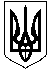 ГАЛИЦИНІВСЬКА  СІЛЬСЬКА РАДАВІТОВСЬКОГО  РАЙОНУ МИКОЛАЇВСЬКОЇ  ОБЛАСТІР І Ш Е Н Н ЯВід 23 грудня 2020 року   №54                                ІІІ сесія VIII скликанняс. ГалициновеПро  надання дозволу на  виготовлення  технічної документацію із землеустрою,  щодо встановлення (відновлення) меж земельної ділянки  в натурі ( на місцевості ) для будівництва та обслуговування жилого будинку,  господарських будівель і споруд (присадибна  ділянка) Керуючись статтями   12, 118, 121 Земельного  кодексу  України   та  пункту  34  статті  26  Закону  України  “ Про  місцеве  самоврядування  в  Україні ”, розглянувши  матеріали  постійної  комісії  сільської  ради з питань земельних відносин та земельного кадастру, природокористування, планування території, охорони довкілля та екологічної безпеки, сільська  радаВИРІШИЛАНадати дозвіл на виготовлення технічної документації із землеустрою, щодо встановлення (відновлення) меж земельної ділянки в натурі (на місцевості) орієнтованою площею  для будівництва та обслуговування житлового будинку, господарських будівель і споруд (присадибна ділянка) громадянці України Боднарчук Наталії Анатоліївні в селі Лупареве, вулиця Степова, 27, Вітовського району Миколаївської області.Виготовити технічну документацію щодо встановлення (відновлення)  меж земельної ділянки для будівництва та обслуговування жилого будинку, господарських будівель і споруд (присадибна  ділянка) громадянці України Боднарчук Наталії Анатоліївні в селі Лупареве, вулиця Степова, 27, Вітовського району Миколаївської області та надати на затвердження до сільської ради.Контроль за виконанням цього рішення покласти на постійну комісію з питань земельних відносин та земельного кадастру, природокористування, планування території, охорони довкілля та екологічної безпеки.                    Сільський голова                                 І. НАЗАР